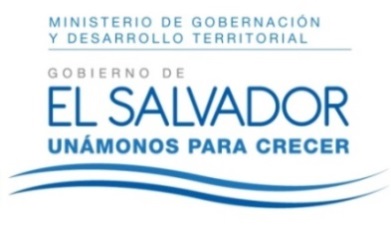 MINISTERIO DE GOBERNACIÓN Y DESARROLLO TERRITORIALREPÚBLICA DE EL SALVADOR, AMÉRICA CENTRALRESOLUCIÓN NÚMERO CIENTO TREINTA Y TRES. En la Unidad de Acceso a la Información Pública del Ministerio de Gobernación y Desarrollo Territorial: San Salvador, a las nueve horas del día veintitrés de julio de dos mil dieciocho. CONSIDERANDO: I. Téngase por recibida la solicitud de información presentada por medio del Sistema de Gestión de Solicitudes en fecha trece de julio del presente año, a nombre de -----------------------------------------------, registrada por esta Unidad bajo el correlativo MIGOBDT-2018-0131, en la que esencial y textualmente requiere: “1. Organigrama actualizado de la Imprenta Nacional. 2. ¿Existe una línea y/o política editorial? ¿Cuál es y a qué responde? (planes, leyes, etc.) 3. Cantidad de personal laborando por área, salario y especialización profesional (carrera), que tiene el recurso humano asignado a la Imprenta Nacional. 4. Descripción del proceso y quiénes intervienen (recurso humano) para publicaciones; en el apartado de producción detallar lo más posible este proceso. 5. Cantidad y tipo de publicaciones estatales realizadas de 2014 a junio de 2018, indicar a qué institución de gobierno y/o autónomas responde dichas publicaciones. 6. Las publicaciones correspondientes a gobierno: ¿son costeadas por cada institución de gobierno o el presupuesto para ello es de la imprenta nacional? 7. Describir cuáles son los servicios y tipos de procesos de impresión disponibles para el sector privado. 8. ¿Cuáles han sido los ingresos por servicios dados al sector privado de 2014 a junio de 2018? 9. ¿Cuáles son las capacitaciones recibidas por el personal de la gerencia de Diario Oficial y el personal de la gerencia de producción? 10. Descripción del activo fijo y software asignado para las operaciones de la gerencia de producción (indicar año de adquisición)”. II) Que la referida solicitud cumple con todos los requisitos establecidos en el Art. 66 de la Ley de Acceso a la Información Pública (LAIP), a su vez dicha información no se encuentra entre las excepciones enumeradas en los artículos 19 y 24 de la Ley y 19 de su Reglamento. III) Que en razón de lo anterior, conforme al Art. 70 de la LAIP, se trasladó la solicitud a la Dirección General de Imprenta Nacional por medio del memorando MEM-UAIP-135-2018 de fecha dieciséis de julio de dos mil dieciocho; recibiéndose respuesta de dicha Dirección en fecha veinte de julio del año en curso, misma que se anexa con la presente. POR TANTO, conforme a los Arts. 86 Inciso 3° de la Constitución y 2, 7, 9, 50, 62 y 72 de la Ley de Acceso a la Información Pública, esta Unidad de Acceso a la Información Pública, RESUELVE: 1°) Conceder el acceso a la información solicitada. 2°) Remítase la presente por el medio señalado para tal efecto. NOTIFÍQUESE.LICDA. JENNI VANESSA QUINTANILLA GARCÍAOFICIAL DE INFORMACIÓN AD-HONOREM